目	录第一部分 单位概况一、主要职能二、单位机构设置及决算单位构成情况三、2022年度主要工作完成情况第二部分 2022年度单位决算表一、收入支出决算总表二、收入决算表三、支出决算表四、财政拨款收入支出决算总表五、财政拨款支出决算表（功能科目）六、财政拨款基本支出决算表（经济科目）七、一般公共预算支出决算表（功能科目）八、一般公共预算基本支出决算表（经济科目）九、财政拨款“三公”经费、会议费和培训费支出决算表十、政府性基金预算支出决算表十一、国有资本经营预算支出决算表十二、财政拨款机关运行经费支出决算表十三、政府采购支出决算表第三部分 2022年度单位决算情况说明第四部分 名词解释第一部分 单位概况一、主要职能受市场监督管理局委托承担工商价格、质量监督、食品药品、粮油流通、文化旅游和商务领域的执法工作（不含下放镇街的处罚事项）。具体职责如下：1、对违反市场监管相关法律法规行为的查处工作，组织协调和查处跨区域及重大食品药品违法案件、重大经济违法案件。2、依法承担有关反垄断执法，流通领域走私贩私及其他经济违法案件。3、监督管理直销企业和直销员及其直销活动；承担协调相关方面开展打击传销联合行动工作；查处市场中的不正当竞争、商业贿赂、违法直销和传销及其他经济违法案件。4、依法查处单用途商业预付卡、成品油市场、原油市场、汽车销售、再生资源回收、家庭服务业、拍卖、典当、旧电器电子产品流通、零售商促销等商务领域违法违规行为。5、依法查处文化市场、文物保护的违法违规行为；依法查处新闻出版、版权行业的违法违规行为。6、依法查处广播影视行业的违法违规行为。7、依法查处有关旅游的违法违规行为。8、依法查处粮油流通中的违法违规行为。9、承担市市场监督管理局交办的其他工作。二、单位机构设置及决算单位构成情况根据单位职责分工，本单位内设机构包括（一）综合科。（二）一中队（工商价格执法中队）。（三）二中队（质量商务执法中队）。（四）三中队（食品执法中队）。（五）四中队（药品医疗器械化妆品执法中队）。（六）五中队（文化旅游执法中队）。（七）市场监管镇街执法中队：高新区中队、临港中队、澄南中队、澄北中队、要塞中队、南闸中队、云亭中队、璜土中队、青阳中队、徐霞客中队、华士中队、周庄中队、长泾中队、顾山中队、祝塘中队、新桥中队、月城中队。本单位无下属单位。三、2022年度主要工作完成情况2022年，执法大队在局党委的坚强领导下，依靠各分局、业务科室的大力支持和全体执法条线干部职工的团结协作，深入贯彻落实习近平新时代中国特色社会主义思想，认真落实国家、省、市市场监管稽查工作会议的部署要求，紧紧围绕年度工作重点，以“双稳双提”为主线，以民生领域“铁拳”行动为抓手，以“守底线、保安全、促发展”为目标，注重执法联动，加大办案力度，严厉打击违法行为，为维护我市市场秩序稳定、推动全市经济社会高质量发展提供坚强执法保障。一、聚焦疫情防控，强化责任落实疫情就是命令，防控就是责任。抗疫“集结号”吹响，执法大队在市新冠肺炎疫情防控指挥部的统一调度和局党委的部署要求下，一方面主动请缨、不惧风险、逆行而上，踊跃投身疫情防控志愿服务一线，积极参与核酸检测、发放物资、人员排查等各项工作；另一方面依照职能分工扎实开展各项工作，巡查各经营单位落实测温扫码、员工应检尽检、佩戴口罩等防疫措施；督促药品零售企业“四查一问”、五类药品登记销售、用药人24小时核酸工作落实到位，同时联合相关科室和分局积极查办疫情防控期间哄抬价格等违法案件。二、聚焦案件查办，强化底线思维各中队紧盯民意最盼、危害最大、市场监管风险和压力最强的重点领域，狠抓专项整治，严肃查处各类案件。2022年1-10月大队共立案查处案件110起，移送公安案件34起，罚没款到账1148.6万。开展揭榜挂帅活动，各分局制定了专项治理方案，在专项中助力分局查办典型案件。1、一中队严厉打击民生领域价格违法行为，查处了转供电环节价格违法案件、疫情防控期间不正当价格案件、房产中介行业协会涉嫌组织价格串通案、会同无锡市局调查凯迪拉克汽车4S店涉嫌价格串通案等，同时加大对违法广告、不正当竞争、侵犯注册商标专用权等案件的查处，截至目前罚没款累计到账4363561.55余元。2、二中队结合我市实际，组织塑料给水管材质量专项抽检，对涉及5个批次不合格产品的3家企业进行立案查处，组织对气瓶使用单位、气瓶充装单位的专项执法检查，对发现问题的2家企业立案查处，到目前为止立案23起，结案11起。同时推进商务领域执法，开展报废汽车回收联合执法、商业特许经营专项检查、商业预付卡专项检查，扎实开展成品油市场专项整治，截至9月，全局共立案查处成品油违法案件13起，移送公安案件1起，没收违法所得1.3万元，罚款32万元，没收不合格柴油4099升。3、三中队围绕百姓“舌尖”安全，推进食品领域执法，截至目前中队查处食品案件37起，移交公安20起，罚没到账148万元。一是做好粮食领域执法检查工作，与分局检查全市夏粮收购点、储备粮库点11个，严查粮食收购质量，严格执行收购价格，处理粮食案件2起；二是办好食品抽检不合格案件，全年共立案查处抽检案件29起，罚没120万元，在查办案件的同时与相关监管科室加强沟通，查纠结合，提升了违法经营单位自身食品生产经营质量管理水平；三是开展食品标签虚假等专项检查，查处相关食品案件8起；四是做好“长江禁渔”执法专项工作，中队多次夜查小湖市场、食品城、城中市场、长山菜场等，协助相关分局查办虚假宣传刀鱼案件2起。4、四中队根据省、市专项检查部署，结合药品安全专项整治、化妆品“线上净网线下清源”专项行动、医疗器械风险隐患排查治理等各类专项整治要求，紧盯与群众生命健康安全息息相关的领域，先后开展中药饮片、医疗美容用药用械、儿童化妆品等专项整治，严厉打击违法行为，截至9月底，查办案件23起，移送公安2起，移送无锡检查分局1起，罚没款到账154万元。其中查办的江阴某医疗美容诊所有限公司虚假宣传和经营标签不符合规定的医疗器械案，入选江苏省民生领域案件查办“铁拳”行动第一期典型案例。同时中队还承担了省局、国家局药械化报表报送工作，每月按时上报全局药械化案件查办情况。5、五中队严格按照集成改革要求，根据相关执法职能，主动出击，严查市场，开展出版物市场、全市印刷企业、旅游市场、演出市场等专项检查，开展版权执法专项行动，加强文物领域执法检查，同时做好对各分局文化旅游类案件办理的协助与指导工作，截至目前，全局共立案查处文旅类案件124起，结案104起。三、聚焦综合执法，强化部门联动各业务中队强化与公安、商务、医保、文旅等横向部门联动。一中队、二中队配合商务、公安、环保、交通、综合执法等有关部门，对江阴市报废汽车回收有限公司开展联合执法检查，会同市发改、经信等部门，对全市涉中频炉企业进行专项检查。三中队与公安机关相互配合，跨省执法，成功打掉河南省假劣食品添加剂生产销售窝点，该案现已申请国家督办案件。四中队充分发挥“四方联席会议”协调制度优势，全力突破涉药大要案。联合公安查办的某中医诊所无证生产膏方、防治新冠病毒药一案，货值近千万；某中医诊所自制的“祖传秘方纯中药丸剂”经群众反映效果异常明显，经检测，该中药丸剂中添加了西药成分，经过前期摸排，9月联合公安成功捣毁该药品生产黑窝点；和公安联合查办的“吴某等生产、销售汞含量严重超标苗皇后化妆品案”，获央视每周质量报告栏目专题报道，并被多个国家级主流媒体转载。联合医保、公安等部门查办了一批零售药店从非法渠道购进药品案件，斩断了医保卡“套现”的黑色产业链。五中队配合文体广电和旅游局、市委宣传部等部门对文化、旅游经营单位开展联合检查，开展了出版物市场专项检查、影院专项执法检查、网络游戏公司、“剧本杀”等专项检查。四、聚焦教育整顿，强化队伍建设一是将党建学习工作摆在首要位置。执法大队始终将党的建设和政治理论学习放在首要位置，不断强化大队干部的政治素养、学习思维、实践锻炼、规矩意识。二是将执法业务学习纳入日常工作。大队主动学习与集中学习双管齐下，业务培训、岗位交流、帮扶带教等多措并举，不断创造学习机会和学习空间，让每一位执法大队干部都形成想学习、肯学习、爱学习的思想动力，不断培养综合执法全能型人才。今年大队五中队组织参加了无锡市文化市场综合执法岗位练兵技能竞赛活动，荣获团体二等奖。第二部分江阴市市场监管综合行政执法大队2022年度单位决算表注：本表反映本年度的总收支和年末结转结余情况。本表金额单位转换时可能存在尾数误差。注：本表反映本年度取得的各项收入情况。本表金额单位转换时可能存在尾数误差。注：本表反映本年度各项支出情况。本表金额单位转换时可能存在尾数误差。注：本表反映本年度一般公共预算财政拨款、政府性基金预算财政拨款和国有资本经营预算财政拨款的总收支和年末结转结余情况。本表金额单位转换时可能存在尾数误差。注：本表反映本年度一般公共预算财政拨款、政府性基金预算财政拨款和国有资本经营预算财政拨款支出情况。本表金额单位转换时可能存在尾数误差。注：本表反映本年度一般公共预算财政拨款、政府性基金预算财政拨款和国有资本经营预算财政拨款基本支出情况。本表金额单位转换时可能存在尾数误差。注：本表反映本年度一般公共预算财政拨款支出情况。本表金额单位转换时可能存在尾数误差。注：本表反映本年度一般公共预算财政拨款基本支出情况。本表金额单位转换时可能存在尾数误差。相关统计数：注：本表反映本年度财政拨款“三公”经费、会议费和培训费支出情况。其中，预算数为全年预算数，反映按规定程序调整后的预算数；决算数是包括当年财政拨款和以前年度结转资金安排的实际支出。本表金额单位转换时可能存在尾数误差。注：本表反映本年度政府性基金预算财政拨款支出情况。本单位无政府性基金预算收入支出决算，故本表为空。注：本表反映本年度国有资本经营预算财政拨款支出情况。本单位无国有资本经营预算支出决算，故本表为空。注：“机关运行经费” 指行政单位（含参照公务员法管理的事业单位）使用财政拨款安排的基本支出中的日常公用经费支出，包括办公及印刷费、邮电费、差旅费、会议费、福利费、日常维修费、专用材料及一般设备购置费、办公用房水电费、办公用房取暖费、办公用房物业管理费、公务用车运行维护费及其他费用。本表金额单位转换时可能存在尾数误差。注：政府采购支出信息为单位纳入部门预算范围的各项政府采购支出情况。本表金额单位转换时可能存在尾数误差。第三部分 2022年度单位决算情况说明一、收入支出决算总体情况说明2022年度收入、支出决算总计3,214.89万元。与上年相比，收、支总计各减少158.22万元，减少4.69%。其中：（一）收入决算总计3,214.89万元。包括：1.本年收入决算合计3,214.89万元。与上年相比，减少158.22万元，减少4.69%，变动原因：人员工资政策性调整，社会保障支出、住房保障支出减少。2.使用非财政拨款结余0万元。与上年决算数相同。3.年初结转和结余0万元。与上年决算数相同。（二）支出决算总计3,214.89万元。包括：1.本年支出决算合计3,214.89万元。与上年相比，减少158.22万元，减少4.69%，变动原因：人员工资政策性调整，社会保障支出、住房保障支出减少。2.结余分配0万元。与上年决算数相同。3.年末结转和结余0万元。与上年决算数相同。二、收入决算情况说明2022年度本年收入决算合计3,214.89万元，其中：财政拨款收入3,214.89万元，占100%；上级补助收入0万元，占0%；财政专户管理教育收费0万元，占0%；事业收入（不含专户管理教育收费）0万元，占0%；经营收入0万元，占0%；附属单位上缴收入0万元，占0%；其他收入0万元，占0%。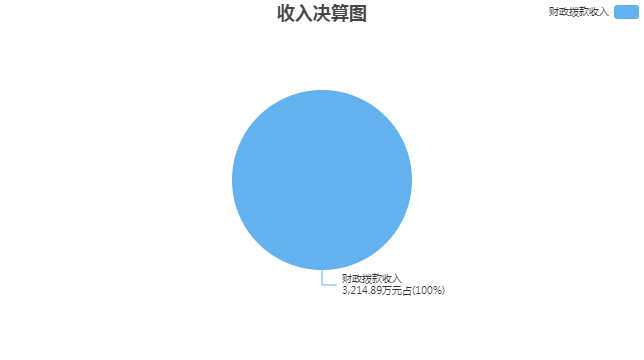 三、支出决算情况说明2022年度本年支出决算合计3,214.89万元，其中：基本支出3,214.89万元，占100%；项目支出0万元，占0%；上缴上级支出0万元，占0%；经营支出0万元，占0%；对附属单位补助支出0万元，占0%。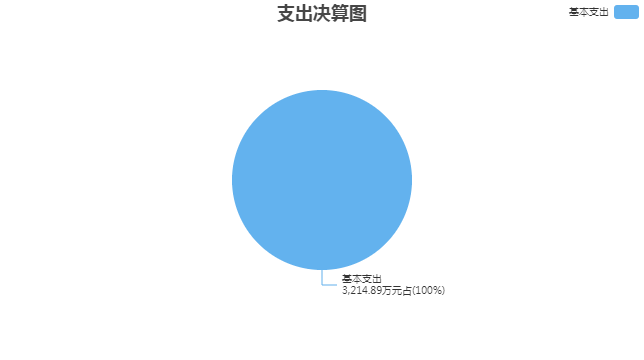 四、财政拨款收入支出决算总体情况说明2022年度财政拨款收入、支出决算总计3,214.89万元。与上年相比，收、支总计各减少158.22万元，减少4.69%，变动原因：人员工资政策性调整，社会保障支出、住房保障支出减少。五、财政拨款支出决算情况说明财政拨款支出决算反映的是一般公共预算、政府性基金预算和国有资本经营预算财政拨款支出的总体情况，既包括使用本年从本级财政取得的财政拨款发生的支出，也包括使用上年度财政拨款结转资金发生的支出。2022年度财政拨款支出决算3,214.89万元，占本年支出合计的100%。与2022年度财政拨款支出年初预算3,808.89万元相比，完成年初预算的84.4%。其中：（一）一般公共服务支出（类）市场监督管理事务（款）行政运行（项）。年初预算2,680.46万元，支出决算2,103.68万元，完成年初预算的78.48%。决算数与年初预算数的差异原因：人员变化及工资调整。（二）社会保障和就业支出（类）1.行政事业单位养老支出（款）机关事业单位基本养老保险缴费支出（项）。年初预算176.94万元，支出决算175.25万元，完成年初预算的99.04%。决算数与年初预算数的差异原因：人员数因退休或新录用发生变动。2.行政事业单位养老支出（款）机关事业单位职业年金缴费支出（项）。年初预算88.47万元，支出决算87.62万元，完成年初预算的99.04%。决算数与年初预算数的差异原因：人员数因退休或新录用发生变动。3.其他社会保障和就业支出（款）其他社会保障和就业支出（项）。年初预算77.44万元，支出决算74.43万元，完成年初预算的96.11%。决算数与年初预算数的差异原因：人员数因退休或新录用发生变动。（三）住房保障支出（类）1.住房改革支出（款）住房公积金（项）。年初预算233.62万元，支出决算229.04万元，完成年初预算的98.04%。决算数与年初预算数的差异原因：人员数因退休或新录用发生变动。2.住房改革支出（款）提租补贴（项）。年初预算283.13万元，支出决算272.37万元，完成年初预算的96.2%。决算数与年初预算数的差异原因：人员数因退休或新录用发生变动。3.住房改革支出（款）购房补贴（项）。年初预算268.83万元，支出决算272.5万元，完成年初预算的101.37%。决算数与年初预算数的差异原因：人员数因退休或新录用发生变动。六、财政拨款基本支出决算情况说明2022年度财政拨款基本支出决算3,214.89万元，其中：（一）人员经费3,019.2万元。主要包括：基本工资、津贴补贴、奖金、伙食补助费、机关事业单位基本养老保险缴费、职业年金缴费、职工基本医疗保险缴费、其他社会保障缴费、住房公积金、医疗费、其他工资福利支出、退休费、其他对个人和家庭的补助。（二）公用经费195.69万元。主要包括：办公费、印刷费、水费、电费、邮电费、物业管理费、差旅费、维修（护）费、培训费、公务接待费、被装购置费、劳务费、工会经费、公务用车运行维护费、其他商品和服务支出、办公设备购置。七、一般公共预算支出决算情况说明2022年度一般公共预算财政拨款支出决算3,214.89万元。与上年相比，减少158.22万元，减少4.69%，变动原因：人员工资政策性调整，社会保障支出、住房保障支出减少。八、一般公共预算基本支出决算情况说明2022年度一般公共预算财政拨款基本支出决算3,214.89万元，其中：（一）人员经费3,019.2万元。主要包括：基本工资、津贴补贴、奖金、伙食补助费、机关事业单位基本养老保险缴费、职业年金缴费、职工基本医疗保险缴费、其他社会保障缴费、住房公积金、医疗费、其他工资福利支出、退休费、其他对个人和家庭的补助。（二）公用经费195.69万元。主要包括：办公费、印刷费、水费、电费、邮电费、物业管理费、差旅费、维修（护）费、培训费、公务接待费、被装购置费、劳务费、工会经费、公务用车运行维护费、其他商品和服务支出、办公设备购置。九、财政拨款“三公”经费、会议费和培训费支出情况说明（一）财政拨款“三公”经费支出总体情况说明。2022年度财政拨款“三公”经费支出决算24.37万元（其中：一般公共预算支出24.37万元；政府性基金预算支出0万元；国有资本经营预算支出0万元）。与上年相比，增加5.17万元，变动原因：公务用车运行维护费用因汽油费上涨增加。其中，因公出国（境）费支出0万元，占“三公”经费的0%；公务用车购置及运行维护费支出23.99万元，占“三公”经费的98.44%；公务接待费支出0.38万元，占“三公”经费的1.56%。（二）财政拨款“三公”经费支出具体情况说明。1．因公出国（境）费支出预算0万元（其中：一般公共预算支出0万元；政府性基金预算支出0万元；国有资本经营预算支出0万元），支出决算0万元（其中：一般公共预算支出0万元；政府性基金预算支出0万元；国有资本经营预算支出0万元），完成调整后预算的100%，决算数与预算数相同。全年使用财政拨款涉及的出国（境）团组0个，累计0人次。2．公务用车购置及运行维护费支出预算23.99万元（其中：一般公共预算支出23.99万元；政府性基金预算支出0万元；国有资本经营预算支出0万元），支出决算23.99万元（其中：一般公共预算支出23.99万元；政府性基金预算支出0万元；国有资本经营预算支出0万元），完成调整后预算的100%，决算数与预算数相同。其中：（1）公务用车购置支出决算0万元。本年度使用财政拨款购置公务用车0辆。（2）公务用车运行维护费支出决算23.99万元。公务用车运行维护费主要用于按规定保留的公务用车的燃料费、维修费、过桥过路费、保险费、安全奖励费用等支出。截至2022年12月31日，使用财政拨款开支的公务用车保有量为21辆。3．公务接待费支出预算0.38万元（其中：一般公共预算支出0.38万元；政府性基金预算支出0万元；国有资本经营预算支出0万元），支出决算0.38万元（其中：一般公共预算支出0.38万元；政府性基金预算支出0万元；国有资本经营预算支出0万元），完成调整后预算的100%，决算数与预算数相同。其中：国内公务接待支出0.38万元，接待5批次，75人次，开支内容：接待省局及无锡局领导检查用餐费用；国（境）外公务接待支出0万元，接待0批次0人次。（三）财政拨款会议费支出决算情况说明。2022年度财政拨款会议费支出预算0万元（其中：一般公共预算支出0万元；政府性基金预算支出0万元；国有资本经营预算支出0万元），支出决算0万元（其中：一般公共预算支出0万元；政府性基金预算支出0万元；国有资本经营预算支出0万元），完成调整后预算的100%，决算数与预算数相同。2022年度全年召开会议0个，参加会议0人次。（四）财政拨款培训费支出决算情况说明。2022年度财政拨款培训费支出预算0.1万元（其中：一般公共预算支出0.1万元；政府性基金预算支出0万元；国有资本经营预算支出0万元），支出决算0.1万元（其中：一般公共预算支出0.1万元；政府性基金预算支出0万元；国有资本经营预算支出0万元），完成调整后预算的100%，决算数与预算数相同。2022年度全年组织培训1个，组织培训40人次，开支内容：执法人员业务培训讲课费。十、政府性基金预算财政拨款支出决算情况说明2022年度政府性基金预算财政拨款支出决算0万元。与上年决算数相同。十一、国有资本经营预算财政拨款支出决算情况说明2022年度国有资本经营预算财政拨款支出决算0万元。与上年决算数相同。十二、财政拨款机关运行经费支出决算情况说明2022年度机关运行经费支出决算195.69万元（其中：一般公共预算支出195.69万元；政府性基金预算支出0万元；国有资本经营预算支出0万元）。与上年相比，减少105.51万元，减少35.03%，变动原因：厉行节约且人均经费下降。十三、政府采购支出决算情况说明2022年度政府采购支出总额10.92万元，其中：政府采购货物支出10.92万元、政府采购工程支出0万元、政府采购服务支出0万元。政府采购授予中小企业合同金额0万元，占政府采购支出总额的0%，其中：授予小微企业合同金额0万元。十四、国有资产占用情况说明截至2022年12月31日，本单位共有车辆21辆，其中：副部（省）级及以上领导用车0辆、主要领导干部用车0辆、机要通信用车21辆、应急保障用车0辆、执法执勤用车0辆、特种专业技术用车0辆、离退休干部用车0辆、其他用车0辆；单价50万元（含）以上的通用设备0台（套），单价100万元（含）以上的专用设备0台（套）。十五、预算绩效评价工作开展情况2022年度，本单位共0个项目开展了财政重点绩效评价，涉及财政性资金合计0万元；本单位未开展单位整体支出财政重点绩效评价，涉及财政性资金0万元。本单位共对上年度已实施完成的0个项目开展了绩效自评价，涉及财政性资金合计0万元；本单位共开展1项单位整体支出绩效自评价，涉及财政性资金合计3,214.89万元。第四部分 名词解释一、财政拨款收入：指单位从同级财政部门取得的各类财政拨款，包括一般公共预算财政拨款、政府性基金预算财政拨款、国有资本经营预算财政拨款。二、上级补助收入：指事业单位从主管部门和上级单位取得的非财政补助收入。三、财政专户管理教育收费：指缴入财政专户、实行专项管理的高中以上学费、住宿费、高校委托培养费、函大、电大、夜大及短训班培训费等教育收费。四、事业收入：指事业单位开展专业业务活动及其辅助活动取得的收入。五、经营收入：指事业单位在专业业务活动及其辅助活动之外开展非独立核算经营活动取得的收入。六、附属单位上缴收入：指事业单位附属独立核算单位按照有关规定上缴的收入。七、其他收入：指单位取得的除上述“财政拨款收入”、 “上级补助收入”“事业收入”“经营收入”“附属单位上缴收入”等以外的各项收入。八、使用非财政拨款结余：指事业单位按照预算管理要求使用非财政拨款结余（原事业基金）弥补当年收支差额的数额。九、年初结转和结余：指单位上年结转本年使用的基本支出结转、项目支出结转和结余、经营结余。十、结余分配：指事业单位按规定缴纳的所得税以及从非财政拨款结余中提取各类结余的情况。十一、年末结转和结余资金：指单位结转下年的基本支出结转、项目支出结转和结余、经营结余。十二、基本支出：指为保障机构正常运转、完成日常工作任务所发生的支出，包括人员经费和公用经费。十三、项目支出：指在为完成特定的工作任务和事业发展目标所发生的支出。十四、上缴上级支出：指事业单位按照财政部门和主管部门的规定上缴上级单位的支出。十五、经营支出：指事业单位在专业业务活动及其辅助活动之外开展非独立核算经营活动发生的支出。十六、对附属单位补助支出：指事业单位用财政拨款收入之外的收入对附属单位补助发生的支出。十七、“三公”经费：指部门用财政拨款安排的因公出国（境）费、公务用车购置及运行维护费和公务接待费。其中，因公出国（境）费反映单位公务出国（境）的国际旅费、国外城市间交通费、住宿费、伙食费、培训费、公杂费等支出；公务用车购置及运行维护费反映单位公务用车购置支出（含车辆购置税、牌照费）以及按规定保留的公务用车燃料费、维修费、过路过桥费、保险费、安全奖励费用等支出；公务接待费反映单位按规定开支的各类公务接待（含外宾接待）费用。十八、机关运行经费：指行政单位（含参照公务员法管理的事业单位）使用财政拨款安排的基本支出中的公用经费支出，包括办公及印刷费、邮电费、差旅费、会议费、福利费、日常维修费、专用材料及一般设备购置费、办公用房水电费、办公用房取暖费、办公用房物业管理费、公务用车运行维护费及其他费用。十九、一般公共服务支出（类）市场监督管理事务（款）行政运行（项）：反映行政单位（包括实行公务员管理的事业单位）的基本支出。二十、社会保障和就业支出（类）行政事业单位养老支出（款）机关事业单位基本养老保险缴费支出（项）：反映机关事业单位实施养老保险制度由单位缴纳的基本养老保险费支出。二十一、社会保障和就业支出（类）行政事业单位养老支出（款）机关事业单位职业年金缴费支出（项）：反映机关事业单位实施养老保险制度由单位实际缴纳的职业年金支出。二十二、社会保障和就业支出（类）其他社会保障和就业支出（款）其他社会保障和就业支出（项）：反映除上述项目以外其他用于社会保障和就业方面的支出。二十三、住房保障支出（类）住房改革支出（款）住房公积金（项）：反映行政事业单位按人力资源和社会保障部、财政部规定的基本工资和津贴补贴以及规定比例为职工缴纳的住房公积金。二十四、住房保障支出（类）住房改革支出（款）提租补贴（项）：反映按房改政策规定的标准，行政事业单位向职工（含离退休人员）发放的租金补贴。二十五、住房保障支出（类）住房改革支出（款）购房补贴（项）：反映按房改政策规定，行政事业单位向符合条件职工（含离退休人员）、军队（含武警）向转役复员离退休人员发放的用于购买住房的补贴。2022年度

江阴市市场监管综合行政执法大队

单位决算公开收入支出决算总表收入支出决算总表收入支出决算总表收入支出决算总表收入支出决算总表公开01表公开01表公开01表单位名称：江阴市市场监管综合行政执法大队单位名称：江阴市市场监管综合行政执法大队单位名称：江阴市市场监管综合行政执法大队金额单位：万元金额单位：万元收入收入支出支出支出项目决算数按功能分类按功能分类决算数一、一般公共预算财政拨款收入3,214.89一、一般公共服务支出一、一般公共服务支出2,103.68二、政府性基金预算财政拨款收入二、外交支出二、外交支出三、国有资本经营预算财政拨款收入三、国防支出三、国防支出四、上级补助收入四、公共安全支出四、公共安全支出五、事业收入五、教育支出五、教育支出六、经营收入六、科学技术支出六、科学技术支出七、附属单位上缴收入七、文化旅游体育与传媒支出七、文化旅游体育与传媒支出八、其他收入八、社会保障和就业支出八、社会保障和就业支出337.30九、卫生健康支出九、卫生健康支出十、节能环保支出十、节能环保支出十一、城乡社区支出十一、城乡社区支出十二、农林水支出十二、农林水支出十三、交通运输支出十三、交通运输支出十四、资源勘探工业信息等支出十四、资源勘探工业信息等支出十五、商业服务业等支出十五、商业服务业等支出十六、金融支出十六、金融支出十七、援助其他地区支出十七、援助其他地区支出十八、自然资源海洋气象等支出十八、自然资源海洋气象等支出十九、住房保障支出十九、住房保障支出773.92二十、粮油物资储备支出二十、粮油物资储备支出二十一、国有资本经营预算支出二十一、国有资本经营预算支出二十二、灾害防治及应急管理支出二十二、灾害防治及应急管理支出二十三、其他支出二十三、其他支出二十四、债务还本支出二十四、债务还本支出二十五、债务付息支出二十五、债务付息支出二十六、抗疫特别国债安排的支出二十六、抗疫特别国债安排的支出本年收入合计3,214.89本年支出合计本年支出合计3,214.89使用非财政拨款结余结余分配结余分配年初结转和结余年末结转和结余年末结转和结余总计3,214.89总计总计3,214.89收入决算表收入决算表收入决算表收入决算表收入决算表收入决算表收入决算表收入决算表收入决算表收入决算表公开02表公开02表单位名称：江阴市市场监管综合行政执法大队单位名称：江阴市市场监管综合行政执法大队单位名称：江阴市市场监管综合行政执法大队单位名称：江阴市市场监管综合行政执法大队单位名称：江阴市市场监管综合行政执法大队单位名称：江阴市市场监管综合行政执法大队单位名称：江阴市市场监管综合行政执法大队单位名称：江阴市市场监管综合行政执法大队金额单位：万元金额单位：万元项目项目本年收入合计财政拨款收入上级补助收入财政专户管理教育收费事业收入（不含专户管理教育收费）经营收入附属单位上缴收入其他收入功能分类科目编码科目名称本年收入合计财政拨款收入上级补助收入财政专户管理教育收费事业收入（不含专户管理教育收费）经营收入附属单位上缴收入其他收入合计合计3,214.893,214.89201一般公共服务支出2,103.682,103.6820138  市场监督管理事务2,103.682,103.682013801    行政运行2,103.682,103.68208社会保障和就业支出337.30337.3020805  行政事业单位养老支出262.87262.872080505    机关事业单位基本养老保险缴费支出175.25175.252080506    机关事业单位职业年金缴费支出87.6287.6220899  其他社会保障和就业支出74.4374.432089999    其他社会保障和就业支出74.4374.43221住房保障支出773.92773.9222102  住房改革支出773.92773.922210201    住房公积金229.04229.042210202    提租补贴272.37272.372210203    购房补贴272.50272.50支出决算表支出决算表支出决算表支出决算表支出决算表支出决算表支出决算表支出决算表公开03表公开03表单位名称：江阴市市场监管综合行政执法大队单位名称：江阴市市场监管综合行政执法大队单位名称：江阴市市场监管综合行政执法大队单位名称：江阴市市场监管综合行政执法大队单位名称：江阴市市场监管综合行政执法大队单位名称：江阴市市场监管综合行政执法大队金额单位：万元金额单位：万元项目项目本年支出合计基本支出项目支出上缴上级支出经营支出对附属单位补助支出功能分类科目编码科目名称本年支出合计基本支出项目支出上缴上级支出经营支出对附属单位补助支出合计合计3,214.893,214.89201一般公共服务支出2,103.682,103.6820138  市场监督管理事务2,103.682,103.682013801    行政运行2,103.682,103.68208社会保障和就业支出337.30337.3020805  行政事业单位养老支出262.87262.872080505    机关事业单位基本养老保险缴费支出175.25175.252080506    机关事业单位职业年金缴费支出87.6287.6220899  其他社会保障和就业支出74.4374.432089999    其他社会保障和就业支出74.4374.43221住房保障支出773.92773.9222102  住房改革支出773.92773.922210201    住房公积金229.04229.042210202    提租补贴272.37272.372210203    购房补贴272.50272.50财政拨款收入支出决算总表财政拨款收入支出决算总表财政拨款收入支出决算总表财政拨款收入支出决算总表财政拨款收入支出决算总表财政拨款收入支出决算总表财政拨款收入支出决算总表财政拨款收入支出决算总表财政拨款收入支出决算总表财政拨款收入支出决算总表公开04表公开04表公开04表单位名称：江阴市市场监管综合行政执法大队单位名称：江阴市市场监管综合行政执法大队单位名称：江阴市市场监管综合行政执法大队单位名称：江阴市市场监管综合行政执法大队单位名称：江阴市市场监管综合行政执法大队单位名称：江阴市市场监管综合行政执法大队单位名称：江阴市市场监管综合行政执法大队金额单位：万元金额单位：万元金额单位：万元收	入收	入支	出支	出支	出支	出支	出支	出支	出支	出项	目决算数按功能分类按功能分类按功能分类决算数决算数决算数决算数决算数项	目决算数按功能分类按功能分类按功能分类小计一般公共预算财政拨款一般公共预算财政拨款政府性基金预算财政拨款国有资本经营预算财政拨款一、一般公共预算财政拨款收入3,214.89一、一般公共服务支出一、一般公共服务支出一、一般公共服务支出2,103.682,103.682,103.68二、政府性基金预算财政拨款收入二、外交支出二、外交支出二、外交支出三、国有资本经营预算财政拨款收入三、国防支出三、国防支出三、国防支出四、公共安全支出四、公共安全支出四、公共安全支出五、教育支出五、教育支出五、教育支出六、科学技术支出六、科学技术支出六、科学技术支出七、文化旅游体育与传媒支出七、文化旅游体育与传媒支出七、文化旅游体育与传媒支出八、社会保障和就业支出八、社会保障和就业支出八、社会保障和就业支出337.30337.30337.30九、卫生健康支出九、卫生健康支出九、卫生健康支出十、节能环保支出十、节能环保支出十、节能环保支出十一、城乡社区支出十一、城乡社区支出十一、城乡社区支出十二、农林水支出十二、农林水支出十二、农林水支出十三、交通运输支出十三、交通运输支出十三、交通运输支出十四、资源勘探工业信息等支出十四、资源勘探工业信息等支出十四、资源勘探工业信息等支出十五、商业服务业等支出十五、商业服务业等支出十五、商业服务业等支出十六、金融支出十六、金融支出十六、金融支出十七、援助其他地区支出十七、援助其他地区支出十七、援助其他地区支出十八、自然资源海洋气象等支出十八、自然资源海洋气象等支出十八、自然资源海洋气象等支出十九、住房保障支出十九、住房保障支出十九、住房保障支出773.92773.92773.92二十、粮油物资储备支出二十、粮油物资储备支出二十、粮油物资储备支出二十一、国有资本经营预算支出二十一、国有资本经营预算支出二十一、国有资本经营预算支出二十二、灾害防治及应急管理支出二十二、灾害防治及应急管理支出二十二、灾害防治及应急管理支出二十三、其他支出二十三、其他支出二十三、其他支出二十四、债务还本支出二十四、债务还本支出二十四、债务还本支出二十五、债务付息支出二十五、债务付息支出二十五、债务付息支出二十六、抗疫特别国债安排的支出二十六、抗疫特别国债安排的支出二十六、抗疫特别国债安排的支出本年收入合计3,214.89本年支出合计本年支出合计本年支出合计3,214.893,214.893,214.89年初财政拨款结转和结余年末财政拨款结转和结余年末财政拨款结转和结余年末财政拨款结转和结余一、一般公共预算财政拨款二、政府性基金预算财政拨款三、国有资本经营预算财政拨款总计3,214.89总计总计总计3,214.893,214.893,214.89财政拨款支出决算表（功能科目）财政拨款支出决算表（功能科目）财政拨款支出决算表（功能科目）财政拨款支出决算表（功能科目）财政拨款支出决算表（功能科目）公开05表公开05表单位名称：江阴市市场监管综合行政执法大队单位名称：江阴市市场监管综合行政执法大队金额单位：万元项	目项	目本年支出合计基本支出项目支出功能分类科目编码科目名称本年支出合计基本支出项目支出栏次栏次123合计合计3,214.893,214.89201一般公共服务支出2,103.682,103.6820138  市场监督管理事务2,103.682,103.682013801    行政运行2,103.682,103.68208社会保障和就业支出337.30337.3020805  行政事业单位养老支出262.87262.872080505    机关事业单位基本养老保险缴费支出175.25175.252080506    机关事业单位职业年金缴费支出87.6287.6220899  其他社会保障和就业支出74.4374.432089999    其他社会保障和就业支出74.4374.43221住房保障支出773.92773.9222102  住房改革支出773.92773.922210201    住房公积金229.04229.042210202    提租补贴272.37272.372210203    购房补贴272.50272.50财政拨款基本支出决算表（经济科目）财政拨款基本支出决算表（经济科目）财政拨款基本支出决算表（经济科目）财政拨款基本支出决算表（经济科目）财政拨款基本支出决算表（经济科目）公开06表单位名称：江阴市市场监管综合行政执法大队单位名称：江阴市市场监管综合行政执法大队单位名称：江阴市市场监管综合行政执法大队单位名称：江阴市市场监管综合行政执法大队金额单位：万元项	目项	目财政拨款基本支出财政拨款基本支出财政拨款基本支出经济分类科目编码科目名称合计人员经费公用经费合计合计3,214.893,019.20195.69301工资福利支出2,965.422,965.4230101  基本工资355.15355.1530102  津贴补贴1,296.591,296.5930103  奖金607.02607.0230106  伙食补助费33.6633.6630107  绩效工资30108  机关事业单位基本养老保险缴费175.25175.2530109  职业年金缴费87.6287.6230110  职工基本医疗保险缴费73.2773.2730111  公务员医疗补助缴费30112  其他社会保障缴费1.151.1530113  住房公积金229.04229.0430114  医疗费9.249.2430199  其他工资福利支出97.4297.42302商品和服务支出189.49189.4930201  办公费59.0359.0330202  印刷费8.648.6430203  咨询费30204  手续费30205  水费1.311.3130206  电费9.369.3630207  邮电费2.692.6930208  取暖费30209  物业管理费0.790.7930211  差旅费1.381.3830212  因公出国（境）费用30213  维修（护）费1.111.1130214  租赁费30215  会议费30216  培训费0.100.1030217  公务接待费0.380.3830218  专用材料费30224  被装购置费10.9210.9230225  专用燃料费30226  劳务费4.614.6130227  委托业务费30228  工会经费61.4761.4730229  福利费30231  公务用车运行维护费23.9923.9930239  其他交通费用30240  税金及附加费用30299  其他商品和服务支出3.713.71303对个人和家庭的补助53.7853.7830301  离休费30302  退休费51.5351.5330303  退职（役）费30304  抚恤金30305  生活补助30306  救济费30307  医疗费补助30308  助学金30309  奖励金30310  个人农业生产补贴30311  代缴社会保险费30399  其他对个人和家庭的补助2.252.25307债务利息及费用支出30701  国内债务付息30702  国外债务付息30703  国内债务发行费用30704  国外债务发行费用310资本性支出6.206.2031001  房屋建筑物购建31002  办公设备购置6.206.2031003  专用设备购置31005  基础设施建设31006  大型修缮31007  信息网络及软件购置更新31008  物资储备31009  土地补偿31010  安置补助31011  地上附着物和青苗补偿31012  拆迁补偿31013  公务用车购置31019  其他交通工具购置31021  文物和陈列品购置31022  无形资产购置31099  其他资本性支出312对企业补助31201  资本金注入31203  政府投资基金股权投资31204  费用补贴31205  利息补贴31299  其他对企业补助399其他支出39907  国家赔偿费用支出39908  对民间非营利组织和群众性自治组织补贴39909  经常性赠与39910  资本性赠与一般公共预算支出决算表（功能科目）一般公共预算支出决算表（功能科目）一般公共预算支出决算表（功能科目）一般公共预算支出决算表（功能科目）一般公共预算支出决算表（功能科目）公开07表单位名称：江阴市市场监管综合行政执法大队单位名称：江阴市市场监管综合行政执法大队单位名称：江阴市市场监管综合行政执法大队金额单位：万元金额单位：万元项	目项	目本年支出合计基本支出项目支出功能分类科目编码科目名称本年支出合计基本支出项目支出栏次栏次123合计合计3,214.893,214.89201一般公共服务支出2,103.682,103.6820138  市场监督管理事务2,103.682,103.682013801    行政运行2,103.682,103.68208社会保障和就业支出337.30337.3020805  行政事业单位养老支出262.87262.872080505    机关事业单位基本养老保险缴费支出175.25175.252080506    机关事业单位职业年金缴费支出87.6287.6220899  其他社会保障和就业支出74.4374.432089999    其他社会保障和就业支出74.4374.43221住房保障支出773.92773.9222102  住房改革支出773.92773.922210201    住房公积金229.04229.042210202    提租补贴272.37272.372210203    购房补贴272.50272.50一般公共预算基本支出决算表（经济科目）一般公共预算基本支出决算表（经济科目）一般公共预算基本支出决算表（经济科目）一般公共预算基本支出决算表（经济科目）一般公共预算基本支出决算表（经济科目）公开08表单位名称：江阴市市场监管综合行政执法大队单位名称：江阴市市场监管综合行政执法大队单位名称：江阴市市场监管综合行政执法大队单位名称：江阴市市场监管综合行政执法大队金额单位：万元项	目项	目一般公共预算财政拨款基本支出一般公共预算财政拨款基本支出一般公共预算财政拨款基本支出经济分类科目编码科目名称合计人员经费公用经费合计合计3,214.893,019.20195.69301工资福利支出2,965.422,965.4230101  基本工资355.15355.1530102  津贴补贴1,296.591,296.5930103  奖金607.02607.0230106  伙食补助费33.6633.6630107  绩效工资30108  机关事业单位基本养老保险缴费175.25175.2530109  职业年金缴费87.6287.6230110  职工基本医疗保险缴费73.2773.2730111  公务员医疗补助缴费30112  其他社会保障缴费1.151.1530113  住房公积金229.04229.0430114  医疗费9.249.2430199  其他工资福利支出97.4297.42302商品和服务支出189.49189.4930201  办公费59.0359.0330202  印刷费8.648.6430203  咨询费30204  手续费30205  水费1.311.3130206  电费9.369.3630207  邮电费2.692.6930208  取暖费30209  物业管理费0.790.7930211  差旅费1.381.3830212  因公出国（境）费用30213  维修（护）费1.111.1130214  租赁费30215  会议费30216  培训费0.100.1030217  公务接待费0.380.3830218  专用材料费30224  被装购置费10.9210.9230225  专用燃料费30226  劳务费4.614.6130227  委托业务费30228  工会经费61.4761.4730229  福利费30231  公务用车运行维护费23.9923.9930239  其他交通费用30240  税金及附加费用30299  其他商品和服务支出3.713.71303对个人和家庭的补助53.7853.7830301  离休费30302  退休费51.5351.5330303  退职（役）费30304  抚恤金30305  生活补助30306  救济费30307  医疗费补助30308  助学金30309  奖励金30310  个人农业生产补贴30311  代缴社会保险费30399  其他对个人和家庭的补助2.252.25307债务利息及费用支出30701  国内债务付息30702  国外债务付息30703  国内债务发行费用30704  国外债务发行费用310资本性支出6.206.2031001  房屋建筑物购建31002  办公设备购置6.206.2031003  专用设备购置31005  基础设施建设31006  大型修缮31007  信息网络及软件购置更新31008  物资储备31009  土地补偿31010  安置补助31011  地上附着物和青苗补偿31012  拆迁补偿31013  公务用车购置31019  其他交通工具购置31021  文物和陈列品购置31022  无形资产购置31099  其他资本性支出312对企业补助31201  资本金注入31203  政府投资基金股权投资31204  费用补贴31205  利息补贴31299  其他对企业补助399其他支出39907  国家赔偿费用支出39908  对民间非营利组织和群众性自治组织补贴39909  经常性赠与39910  资本性赠与财政拨款“三公”经费、会议费和培训费支出决算表财政拨款“三公”经费、会议费和培训费支出决算表财政拨款“三公”经费、会议费和培训费支出决算表财政拨款“三公”经费、会议费和培训费支出决算表财政拨款“三公”经费、会议费和培训费支出决算表财政拨款“三公”经费、会议费和培训费支出决算表财政拨款“三公”经费、会议费和培训费支出决算表财政拨款“三公”经费、会议费和培训费支出决算表财政拨款“三公”经费、会议费和培训费支出决算表财政拨款“三公”经费、会议费和培训费支出决算表财政拨款“三公”经费、会议费和培训费支出决算表财政拨款“三公”经费、会议费和培训费支出决算表财政拨款“三公”经费、会议费和培训费支出决算表财政拨款“三公”经费、会议费和培训费支出决算表财政拨款“三公”经费、会议费和培训费支出决算表财政拨款“三公”经费、会议费和培训费支出决算表公开09表公开09表公开09表公开09表公开09表公开09表公开09表公开09表公开09表公开09表公开09表公开09表公开09表公开09表公开09表公开09表单位名称：江阴市市场监管综合行政执法大队单位名称：江阴市市场监管综合行政执法大队单位名称：江阴市市场监管综合行政执法大队单位名称：江阴市市场监管综合行政执法大队单位名称：江阴市市场监管综合行政执法大队单位名称：江阴市市场监管综合行政执法大队单位名称：江阴市市场监管综合行政执法大队单位名称：江阴市市场监管综合行政执法大队金额单位：万元金额单位：万元金额单位：万元金额单位：万元金额单位：万元金额单位：万元金额单位：万元金额单位：万元预算数预算数预算数预算数预算数预算数预算数预算数决算数决算数决算数决算数决算数决算数决算数决算数“三公”经费“三公”经费“三公”经费“三公”经费“三公”经费“三公”经费会议费培训费“三公”经费“三公”经费“三公”经费“三公”经费“三公”经费“三公”经费会议费培训费“三公”经费合计因公出国（境）费公务用车购置及运行费公务用车购置及运行费公务用车购置及运行费公务接待费会议费培训费“三公”经费合计因公出国（境）费公务用车购置及运行费公务用车购置及运行费公务用车购置及运行费公务接待费会议费培训费“三公”经费合计因公出国（境）费小计公务用车购置费公务用车运行费公务接待费会议费培训费“三公”经费合计因公出国（境）费小计公务用车购置费公务用车运行费公务接待费会议费培训费24.370.0023.990.0023.990.380.000.1024.370.0023.990.0023.990.380.000.10项目统计数项目统计数因公出国（境）团组数（个）0因公出国（境）人次数（人）0公务用车购置数（辆）0公务用车保有量（辆）21国内公务接待批次（个）5国内公务接待人次（人）75国（境）外公务接待批次（个）0国（境）外公务接待人次（人）0召开会议次数（个）0参加会议人次（人）0组织培训次数（个）1参加培训人次（人）40政府性基金预算支出决算表政府性基金预算支出决算表政府性基金预算支出决算表政府性基金预算支出决算表政府性基金预算支出决算表公开10表单位名称：江阴市市场监管综合行政执法大队单位名称：江阴市市场监管综合行政执法大队单位名称：江阴市市场监管综合行政执法大队单位名称：江阴市市场监管综合行政执法大队金额单位：万元项	目项	目本年支出合计基本支出项目支出功能分类科目编码科目名称本年支出合计基本支出项目支出栏次栏次123合计合计国有资本经营预算支出决算表国有资本经营预算支出决算表国有资本经营预算支出决算表国有资本经营预算支出决算表国有资本经营预算支出决算表公开11表单位名称：江阴市市场监管综合行政执法大队单位名称：江阴市市场监管综合行政执法大队单位名称：江阴市市场监管综合行政执法大队单位名称：江阴市市场监管综合行政执法大队金额单位：万元项	目项	目本年支出合计基本支出项目支出功能分类科目编码科目名称本年支出合计基本支出项目支出栏次栏次123合计合计财政拨款机关运行经费支出决算表财政拨款机关运行经费支出决算表财政拨款机关运行经费支出决算表公开12表单位名称：江阴市市场监管综合行政执法大队单位名称：江阴市市场监管综合行政执法大队金额单位：万元项	目项	目机关运行经费支出决算科目编码科目名称机关运行经费支出决算合计合计195.69302商品和服务支出189.4930201  办公费59.0330202  印刷费8.6430203  咨询费30204  手续费30205  水费1.3130206  电费9.3630207  邮电费2.6930208  取暖费30209  物业管理费0.7930211  差旅费1.3830212  因公出国（境）费用30213  维修（护）费1.1130214  租赁费30215  会议费30216  培训费0.1030217  公务接待费0.3830218  专用材料费30224  被装购置费10.9230225  专用燃料费30226  劳务费4.6130227  委托业务费30228  工会经费61.4730229  福利费30231  公务用车运行维护费23.9930239  其他交通费用30240  税金及附加费用30299  其他商品和服务支出3.71307债务利息及费用支出310资本性支出6.2031001  房屋建筑物购建31002  办公设备购置6.2031003  专用设备购置31005  基础设施建设31006  大型修缮31007  信息网络及软件购置更新31008  物资储备31009  土地补偿31010  安置补助31011  地上附着物和青苗补偿31012  拆迁补偿31013  公务用车购置31019  其他交通工具购置31021  文物和陈列品购置31022  无形资产购置31099  其他资本性支出312对企业补助399其他支出政府采购支出决算表政府采购支出决算表政府采购支出决算表政府采购支出决算表公开13表单位名称：江阴市市场监管综合行政执法大队单位名称：江阴市市场监管综合行政执法大队单位名称：江阴市市场监管综合行政执法大队单位：万元项目金	额金	额金	额一、政府采购支出合计10.9210.9210.92  （一）政府采购货物支出10.9210.9210.92  （二）政府采购工程支出  （三）政府采购服务支出二、政府采购授予中小企业合同金额  其中：授予小微企业合同金额